Организация дополнительного профессионального образованиячастное учреждение               «Новороссийский специализированный институт подготовки кадров»ОДПО ЧУ «Новороссийский специализированный институт подготовки кадров»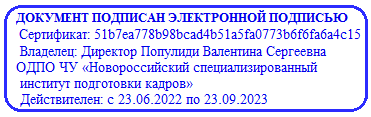  «УТВЕРЖДАЮ»                                                                                            ОДПО ЧУ «Новороссийский специализированный институт подготовки кадров»____________________В.С. Популиди22 ноября 2021 г.КАЛЕНДАРНЫЙ УЧЕБНЫЙ ГРАФИКмесяцмесяцмесяцмесяциюнь    июльиюнь    июльиюнь    июльиюнь    июльиюнь    июльиюнь    июльиюнь    июльиюнь    июльиюнь    июльиюнь    июльиюнь    июль№Название предметаНазвание предметачас29300102030405060708091.1Теоретические основы маникюрных работТеоретические основы маникюрных работ226т6т6т4пВ1.2Деловая культура и психология общенияДеловая культура и психология общения142т6т4т2п2.1Основы санитария и гигиенаОсновы санитария и гигиена166т6т2т2п2.2Маникюрные работы 32Маникюрные работы 3262т6т  №                    Название предметачасчас10111213141516171819202.2Маникюрные работы 322626В4т2п6п6п6пВ3.Производственное обучение 16030306т2т4п6п6п6п21222324252627282930313.Производственное обучение 16054546п6п6пВ6п6п6п6п6п6пВ01020304050607080910113.Производственное обучение 16060606п6п6п6п6п6пВ6п6п6п6п12131415163.Производственное обучение 16016166п6пВ4пКвалификационный экзамен 6666250250